РОССИЙСКАЯ ФЕДЕРАЦИЯКОСТРОМСКАЯ ОБЛАСТЬПОНАЗЫРЕВСКИЙ МУНИЦИПАЛЬНЫЙ РАЙОНАДМИНИСТРАЦИЯ ГОРОДСКОГО ПОСЕЛЕНИЯПОСЕЛОК ПОНАЗЫРЕВОПОСТАНОВЛЕНИЕ« 10 » октября   2014 г. № 63Об утверждении Положения о порядке подготовки и утверждения местных нормативов градостроительногопроектирования городского поселения поселок Поназырево      В соответствии с Федеральным законом Российской Федерации от 05 мая 2014 года №131-ФЗ «О внесении изменений в Градостроительный Кодекс Российской Федерации», руководствуясь Уставом муниципального образования городского поселения поселок Поназырево, в целях обеспечения устойчивого развития городского поселения поселок Поназырево, администрация городского поселения поселок Поназырево постановляет:1. Утвердить Положение о порядке подготовки и утверждения местных нормативов градостроительного проектирования городского поселения поселок Поназырево (приложение).2. Настоящее Постановление вступает в силу со дня его подписания и подлежит официальному опубликованию в информационном издании городского поселения поселок Поназырево «Наша жизнь» и размещению на официальном сайте городского поселения поселок Поназырево «поназырево.рф».Глава городского поселения поселок Поназырево                                                      А.А.Тихомиров                                    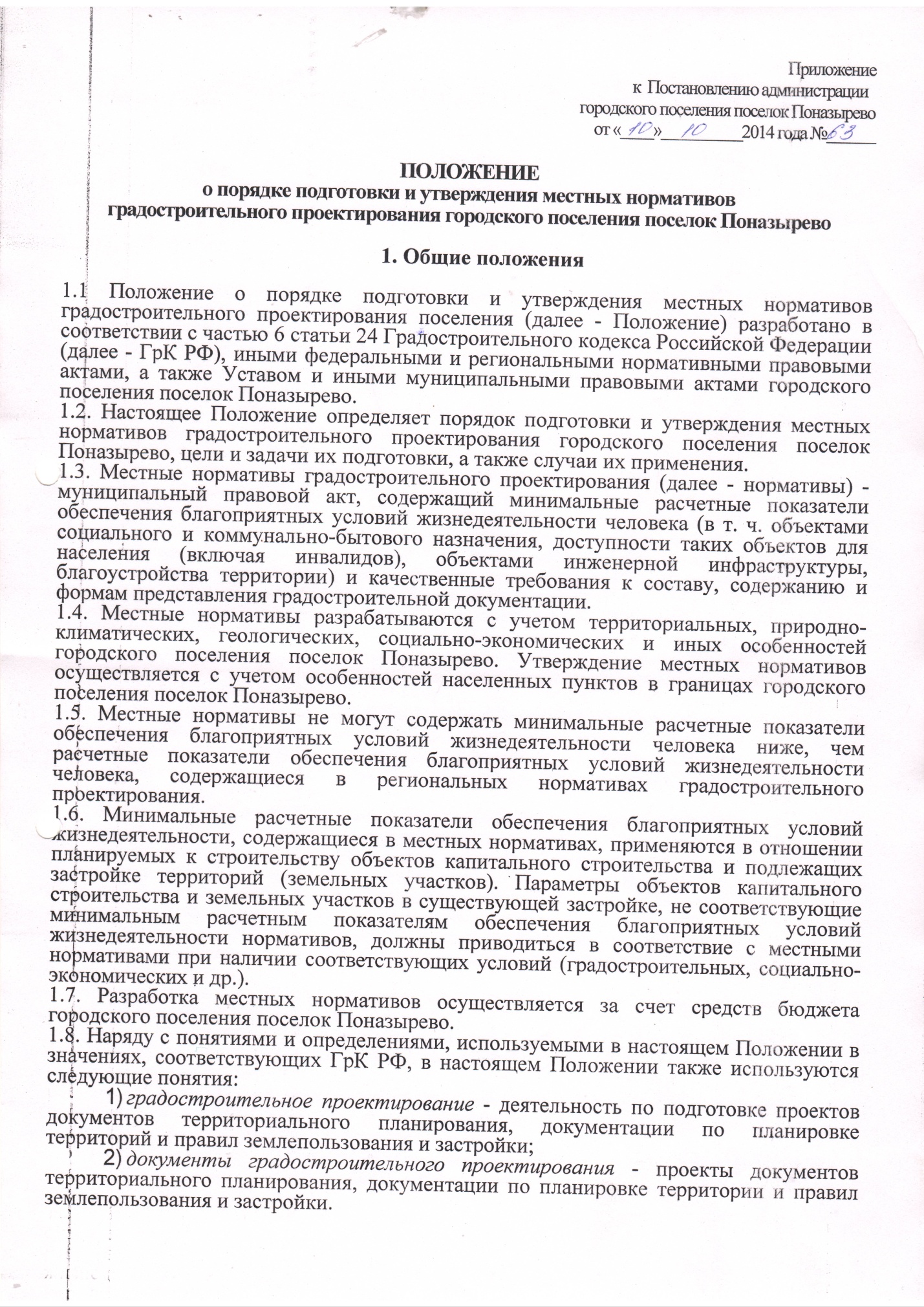 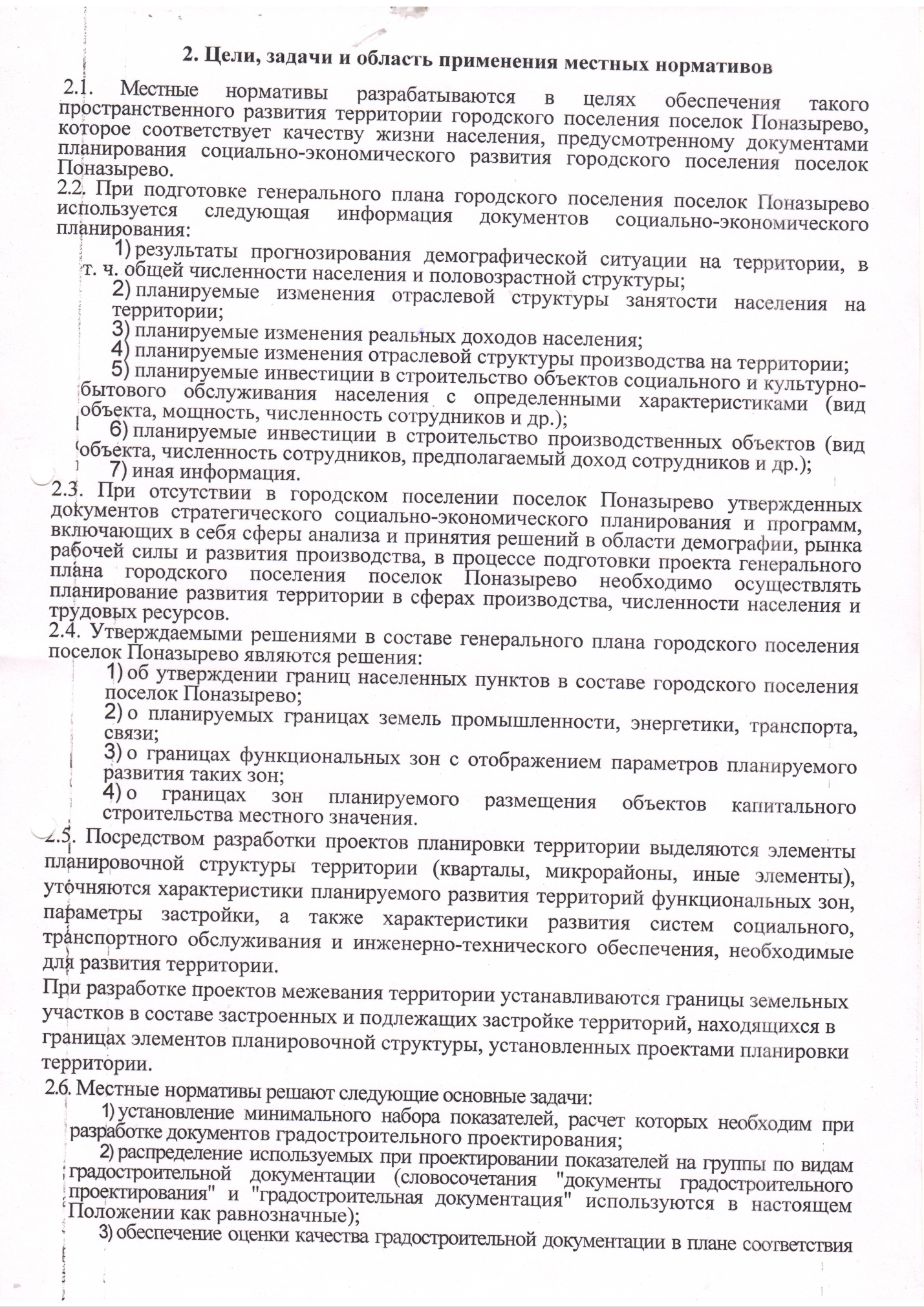 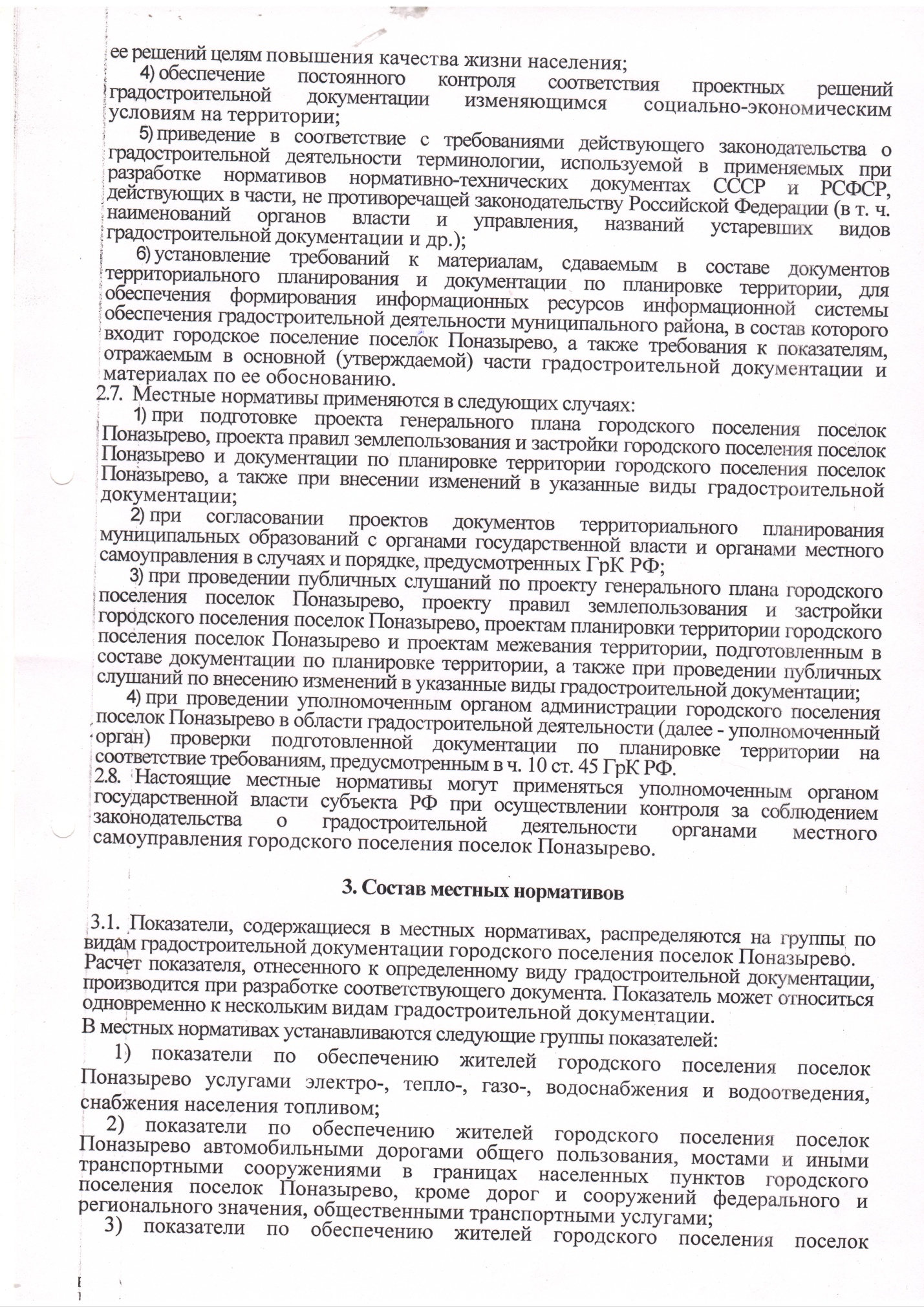 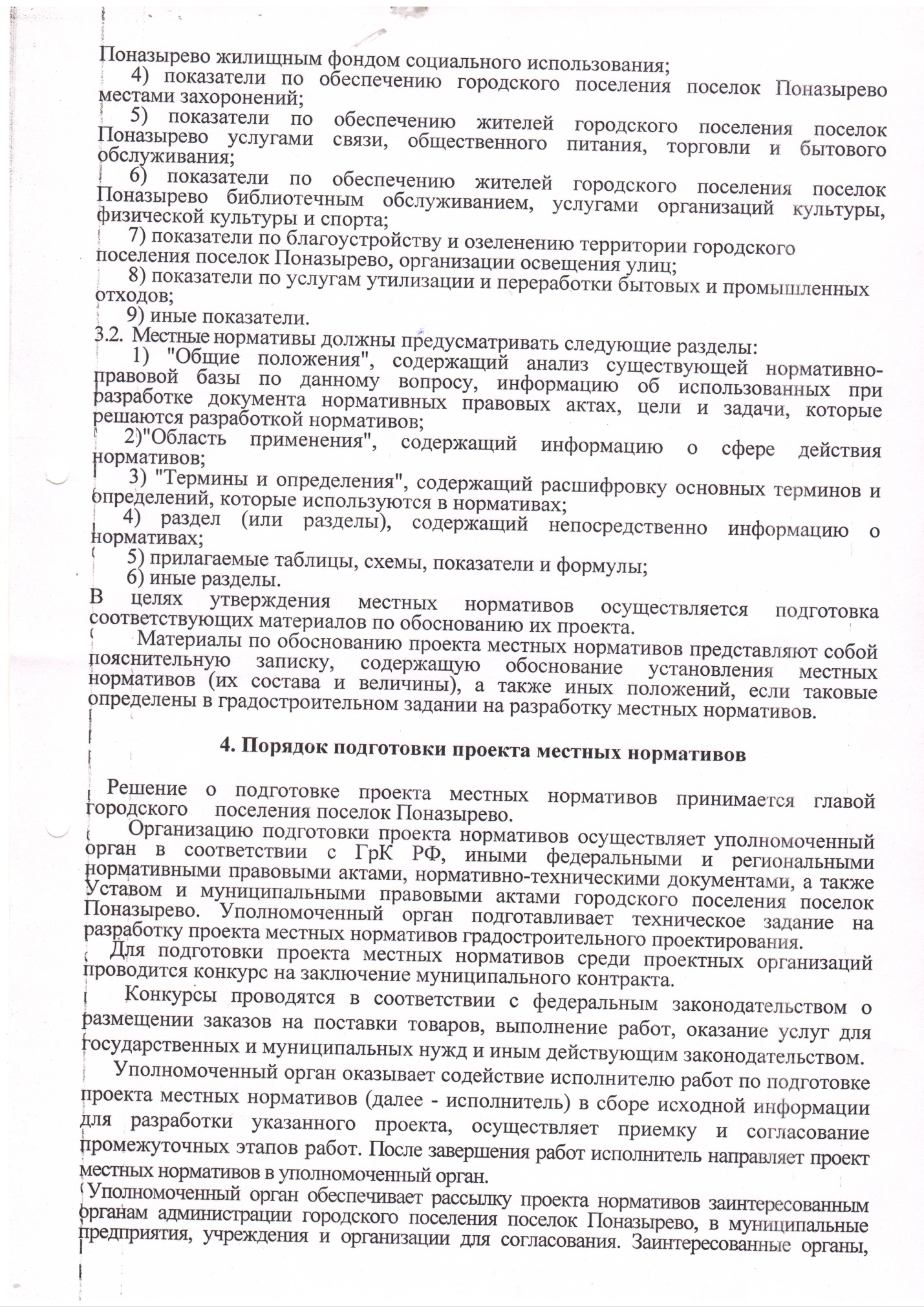 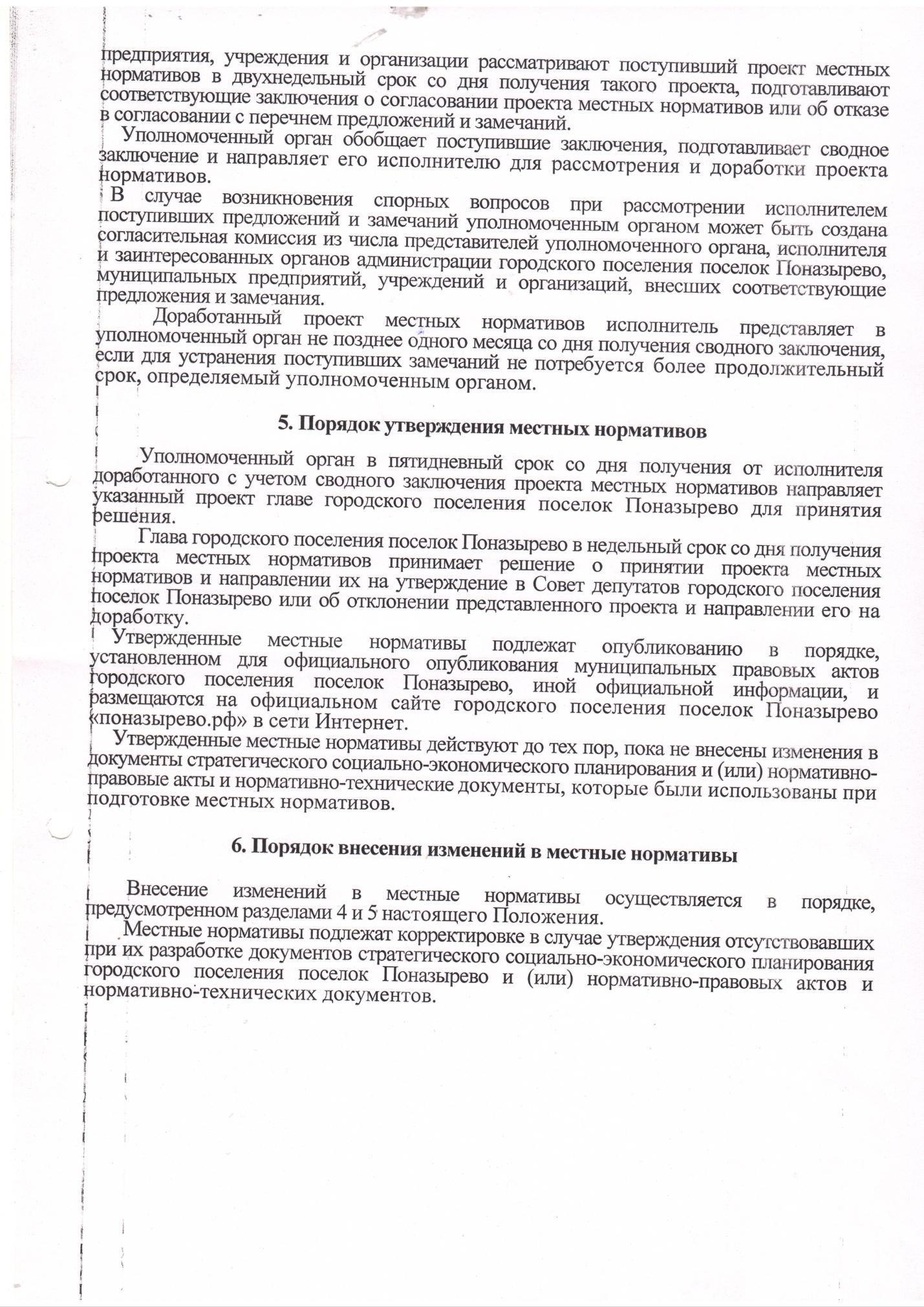 